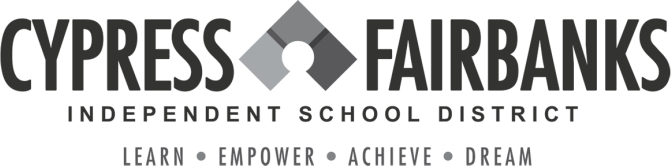 Para:  Padres y tutores legales de 8.o gradoAsunto:  Programa de Orientación 2023 para 8.o grado De:  Cypress-Fairbanks ISD Con el propósito de apoyar a los estudiantes en su planificación para el futuro, este otoño implementaremos un Programa de Orientación que permitirá a estudiantes de 8.o grado explorar sus habilidades, intereses profesionales y opciones académicas.El programa está diseñado para presentarles a los estudiantes el plan de graduación de escuela secundaria de Texas (Programa Básico de Escuela Secundaria + Especialidad), explorar opciones profesionales y programas de estudio relacionados con cada una de las áreas de especialidad y elaborar un plan de 4 años para la secundaria que apoye sus metas universitarias y profesionales.Componentes del programa:Exploración a fondo de cada área de especialidad, programas de estudio y carreras afinesRequisitos de cursos para la graduaciónEvaluación para medir intereses y habilidadeso	Xello – “Matchmaker” y “Learning Styles”Selección de cursos para 9.o grado y desarrollo del Plan de 4 Años para la secundariaReunión de padres para revisar el plan de cada estudianteActividades del Distrito:Mes de “Generación Texas” – Octubre/Noviembre“Manteniendo Abiertas las Opciones” (reunión informativa para padres de 8.o a 9.o grado) – Por anunciarseRecursos útiles para padres:Programa de Orientación de 8.o Grado – Folleto para el Estudiantewww.cfisd.netParents & StudentsCounselingGuidance Program8th Grade Guidance Program Xellowww.my.cfisd.netAdditional ResourcesXello SSO – Acceso para estudiantesFolleto de Descripción de Cursos de Escuela Secundariawww.cfisd.net/es Información académicaCursos ofrecidos y sus descripcionesEsperamos que anime a su hijo a aprovechar al máximo esta maravillosa oportunidad para explorar y planificar su futuro.